RESOLUÇÃO Nº 380/2019RECONHECE O ENSINO FUNDAMENTAL MINISTRADO NO COLÉGIO TOP, LOCALIZADO NA RUA INÁCIO RAMOS DE ANDRADE, 416, JARDIM CIDADE UNIVERSITÁRIA, NA CIDADE DE JOÃO PESSOA–PB, MANTIDO POR ANTÔNIA ZULEIDE ALVES DE ANDRADE – CNPJ 35.227.388/0001-42.O CONSELHO ESTADUAL DE EDUCAÇÃO DA PARAÍBA, no uso de suas atribuições e com fundamento no Parecer nº 297/2019, exarado no Processo nº 0011888-8/2019, oriundo da Câmara de Educação Infantil e Ensino Fundamental, e aprovado em Sessão Plenária realizada nesta data,RESOLVE:Art. 1º  Reconhecer, pelo período de 6 (seis) anos, o Ensino Fundamental ministrado no Colégio TOP, localizado na cidade de João Pessoa–PB, mantido por Antônia Zuleide Alves de Andrade – CNPJ 35.227.388/0001-42.Parágrafo único. Ficam convalidados os estudos dos alunos, realizados até a data da publicação desta Resolução.Art. 2º  A presente Resolução entra em vigor na data de sua publicação.Art. 3º  Revogam-se as disposições em contrário.Sala das Sessões do Conselho Estadual de Educação, 21 de novembro de 2019.CARLOS ENRIQUE RUIZ FERREIRAPresidente - CEE/PBMARIA BETÂNIA MARTINS DE ANDRADE GERMANORelatoraSecretaria de Estado da Educação e da Ciência e TecnologiaConselho Estadual de EducaçãoSecretaria de Estado da Educação e da Ciência e TecnologiaConselho Estadual de EducaçãoSecretaria de Estado da Educação e da Ciência e TecnologiaConselho Estadual de Educação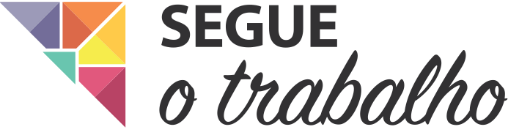 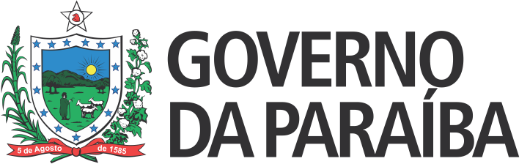 